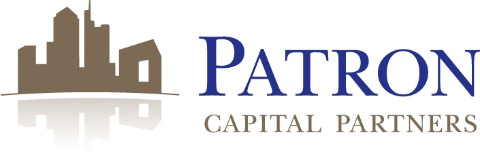 7 October 2020Keith Breslauer speaks on covid challenges and the importance of social impact at the INREV Conference Keith Breslauer, Managing Director of Patron Capital, the pan-European institutional investor focused on property-backed investments, spoke at the INREV Conference that took place from the 28 to 30 September 2020. The INREV Conference is held every year and is for the non-listed real estate industry. INREV’s community has 470 corporate members, including 75 of the largest institutional investors, as well as 40 of 50 largest real estate fund managers. The two-day conference, which hosts over 400 delegates from across Europe, provides insight from leading institutional real estate leaders offering global perspectives. In a session called ‘Adventures in Property’, Keith was interviewed by journalist and co-founder of Women Talk Real Estate, Andrea Carpenter, and discussed Patron Capital’s charitable initiatives and how he balances social impact work with his career. As Andrea and Keith delved further into Patron Capital’s journey, Keith highlighted how important relationships are to successful investments and how they have been key to Patron Capital’s success. Discussing the impact of the pandemic, Keith advised that investment plans with a long duration are dangerous in a vulnerable market.  The discussion then turned to how Patron Capital is incorporating social purpose through impact investing and the Women In Safe Homes (WISH) Fund. The fund will create affordable, safe and secure homes for women experiencing homelessness, who are ex-offenders, survivors of domestic abuse or have other complex needs The social impact fund has a target size of £100 million, with Keith personally investing £1 million to help drive the fund forward.Keith ended the talk by expressing his passion for Patron Capital, its employees and how the business provides a platform to make a change in society.   Catch up here: https://lnkd.in/ew68dSJ-ends-Media Enquiries to:Henry Columbine/Polly Warrack	    t:  +44 (0) 20 3757 6890Newgate Communications		    e:  patron@newgatecomms.com  Notes to EditorsAbout Patron Capital PartnersPatron represents approximately €4 billion of capital across several funds and related co-investments, investing in property, corporate operating entities whose value is primarily supported by property assets and distressed debt and credit related businesses.Since it was established in 1999, Patron has undertaken more than 170 transactions across 80 investments and programs involving over 65 million square feet (6 million square metres) in 16 countries, with many of these investments realised.Investors represent a variety of sovereign wealth funds, prominent universities, major institutions, private foundations, and high net worth individuals located throughout North America, Europe, Asia and the Middle East. The main investment adviser to the Funds is Patron Capital Advisers LLP, which is based in London, and Patron has other offices across Europe including Barcelona, Milan and Luxembourg; the group is comprised of 73 people, including a 41-person investment team.Further information about Patron Capital is available at www.patroncapital.com 